GUIA PARA ELABORAÇÃO DOS DESENHOS SEGUNDO A INSTRUÇÃO NORMATIVA Nº 030/2013Os desenhos, fluxogramas e diagramas, esquemas gráficos deverão:I. Ser isentos de textos, rubricas ou timbres, podendo conter apenas termos indicativos (tais como “água”, “vapor d’água”, “aberto”, “fechado”, corte “AA”, etc), e palavras-chave;II. Conter todos os sinais de referência, tais como algarismos, letras ou alfanuméricos, constantes do relatório descritivo, observando o uso dos mesmos sinais de referência para identificar determinada característica em todos os desenhos, sempre que essa apareça;III. A apresentação de reprodução de fotografias, tais como estruturas metalográficas, ou imagens tridimensionais gerada por softwares eletrônicos será aceita desde que tais reproduções apresentem nitidez e que permitam uma melhor compreensão da invenção.IV. Ser executados com clareza e em escala que possibilite redução com definição de detalhes, podendo conter, em uma só folha, diversas figuras, cada uma nitidamente separada da outra, numeradas consecutivamente e agrupadas, preferivelmente, seguindo a ordem do relatório descritivo;V. Conter todos os sinais de referência constantes do relatório descritivo, observando o uso dos mesmos sinais de referência para identificar determinada característica em todos os desenhos, sempre que essa apareça;VI. Os desenhos devem ficar dispostos no papel com as seguintes margens mínimas: margem superior de 2,5 cm, preferencialmente 4 cm; margem esquerda de 2,5cm, preferencialmente 3 cm; margem direita de 1,5 cm; margem inferior de 1 cm.VII. A apresentação de desenhos é obrigatória para os pedidos de patente de modelo de utilidade.Este documento não dispensa a leitura das instruções normativas Nº 030 e 031 /2013.NÃO APAGUE ESTE GUIA. OS DESENHOS DEVEM SER INICIADOS LOGO ABAIXO, SEM QUE QUALQUER ALTERAÇÃO SEJA FEITA NO CABEÇALHO.DESENHOS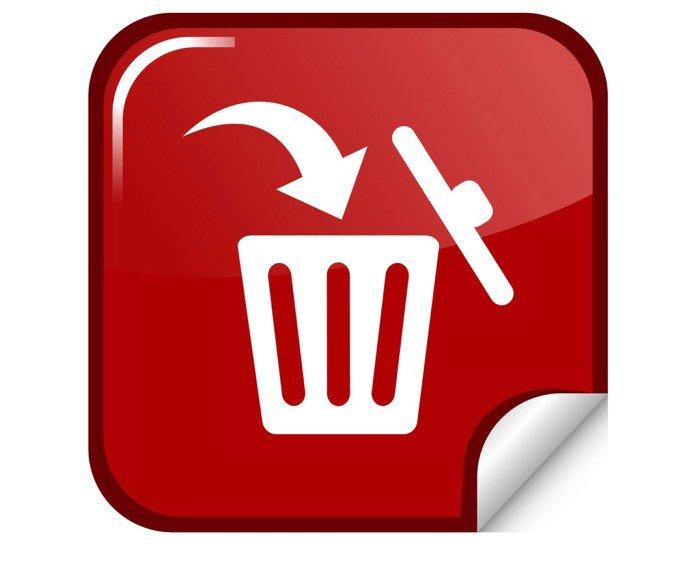 Figura 1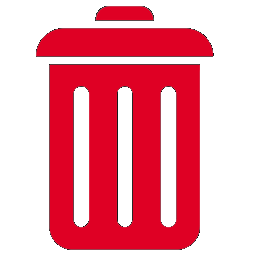 Figura 2